Kiszállítási tudnivalók és árakA 12 óráig beérkező rendeléseket, igény szerint, még aznap kiszállítjuk.Sárga zóna:  2500 Ft felett ingyenes a kiszállítás. Ez alatt az összeg alatt 500Ft szállítási költséget számítunk fel.Piros zóna:  5000 Ft felett ingyenes a kiszállítás. Ez alatt az összeg alatt 1500ft szállítási költséget számítunk fel.Kék zóna: 10.000 Ft felett ingyenes a kiszállítás. Ez alatt az összeg alatt 2500ft szállítási költséget számítunk fel.A fentiektől eltérő helyre rendelés kiszállítási díja közös megegyezés tárgya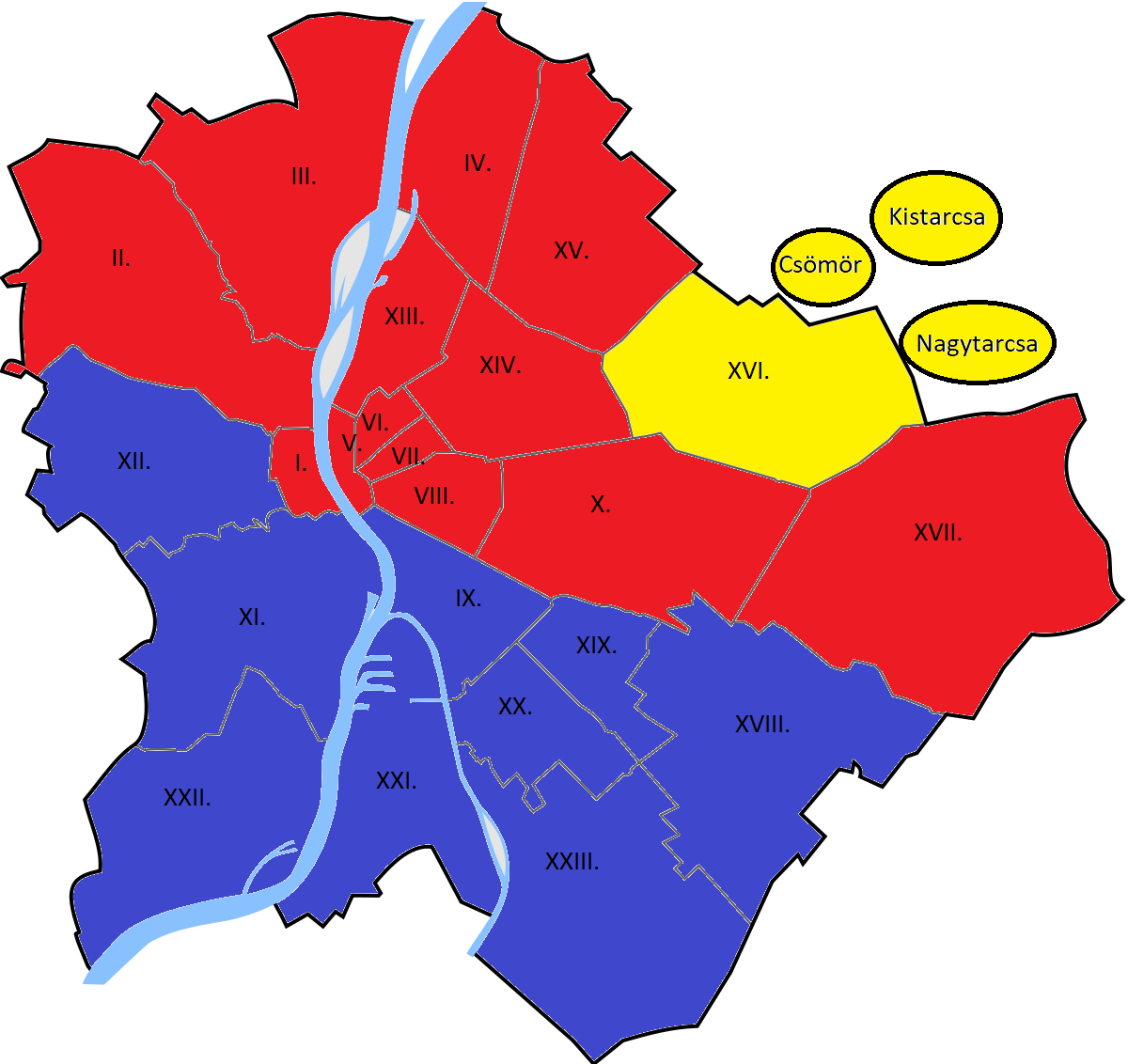 